АДМИНИСТРАЦИЯ ХАДЫЖЕНСКОГО ГОРОДСКОГО ПОСЕЛЕНИЯАПШЕРОНСКОГО РАЙОНАПОСТАНОВЛЕНИЕот 18.05.2016                                                                            № 309г. ХадыженскО внесении изменений в постановление администрации Хадыженского городского поселения Апшеронского района от 12 февраля 2016 года № 87 «Об утверждении административного регламента администрации Хадыженского городского поселения Апшеронского района по предоставлению муниципальной услуги «Постановка на учет граждан, имеющих трех и более детей, в качестве лиц, имеющих право на предоставление им земельных участков в аренду»»В целях приведения в соответствие с действующим законодательством, повышения качества и доступности предоставления муниципальных услуг для населения, в соответствии с Федеральным законом от 27 июля 2010 года № 210-ФЗ «Об организации предоставления государственных и муниципальных услуг», п о с т а н о в л я ю:1. Внести в приложение к постановлению администрации Хадыженского городского поселения Апшеронского района от 12 февраля 2016 года № 87 «Об утверждении административного регламента администрации Хадыженского городского поселения Апшеронского района по предоставлению муниципальной услуги «Постановка на учет граждан, имеющих трех и более детей, в качестве лиц, имеющих право на предоставление им земельных участков в аренду»» (далее – Регламент), следующие изменения:1) подпункт 1.2.1.1 пункта 1.2.1 подраздела 1.2 раздела 1 Регламента изложить в следующей редакции:«1.2.1.1. Заявитель в течение последних пяти лет до подачи заявления должен проживать (факт проживания по месту жительства подтверждается регистрацией с учетом положений статьи 6 Закона Российской Федерации от 25 июня 1993 года № 5242-1 «О праве граждан Российской Федерации на свободу передвижения, выбор места пребывания и жительства в пределах Российской Федерации» или судебным решением) на территории Хадыженского городского поселения Апшеронского района.»       2) пункт 2.6.2 подраздела 2.6 раздела 2 Регламента изложить в следующей редакции:«2.6.2. Для постановки на учет к письменному заявлению получатель муниципальной услуги самостоятельно прилагает копии следующих документов:1) паспорта заявителя;2) документа (документов), подтверждающего фамилию, имя, отчество, дату рождения другого родителя (родителей) или отсутствие у детей одного из родителей; 3) судебного решения о месте жительства в случае отсутствия сведений о регистрации заявителя на территории Хадыженского городского поселения Апшеронского района, в границах которого испрашивается земельный участок, или в случае наличия спора о месте регистрации;4) документов, подтверждающих наличие у заявителя трех и более детей на момент подачи заявления;5) документов, подтверждающих смену фамилии родителей, детей при любых обстоятельствах;6) справки с места прохождения военной службы по призыву в Вооруженных Силах Российской Федерации (в случае прохождения детьми военной службы по призыву в Вооруженных Силах Российской Федерации);7) справки с места обучения (в случае обучения детей в общеобразовательных организациях и государственных образовательных организациях по очной форме обучения)».3) пункт 2.6.4 подраздела 2.6 раздела 2 Регламента изложить в следующей редакции:«2.6.4.	Сведения из Единого государственного реестра прав на недвижимое имущество и сделок с ним, из государственного фонда данных, полученных в результате проведения землеустройства об отсутствии у заявителя зарегистрированных прав на земельные участки, предоставленные в собственность, постоянное (бессрочное) пользование, пожизненное наследуемое владение, предназначенные для индивидуального жилищного строительства и ведения личного подсобного хозяйства, запрашиваются Администрацией в порядке межведомственного взаимодействия.»4) пункт 6 Приложения № 2 Регламента признать утратившим силу.2.	Главному специалисту отдела организационно-кадровой работы администрации Хадыженского городского поселения Апшеронского района     (Варельджан) обнародовать настоящее постановление в установленном порядке.3. Контроль за выполнением настоящего постановления оставляю за собой.4.	Постановление вступает в силу со дня его официального обнародования.Глава Хадыженского городскогопоселения Апшеронского района		                    	                        Ф.В.Кравцов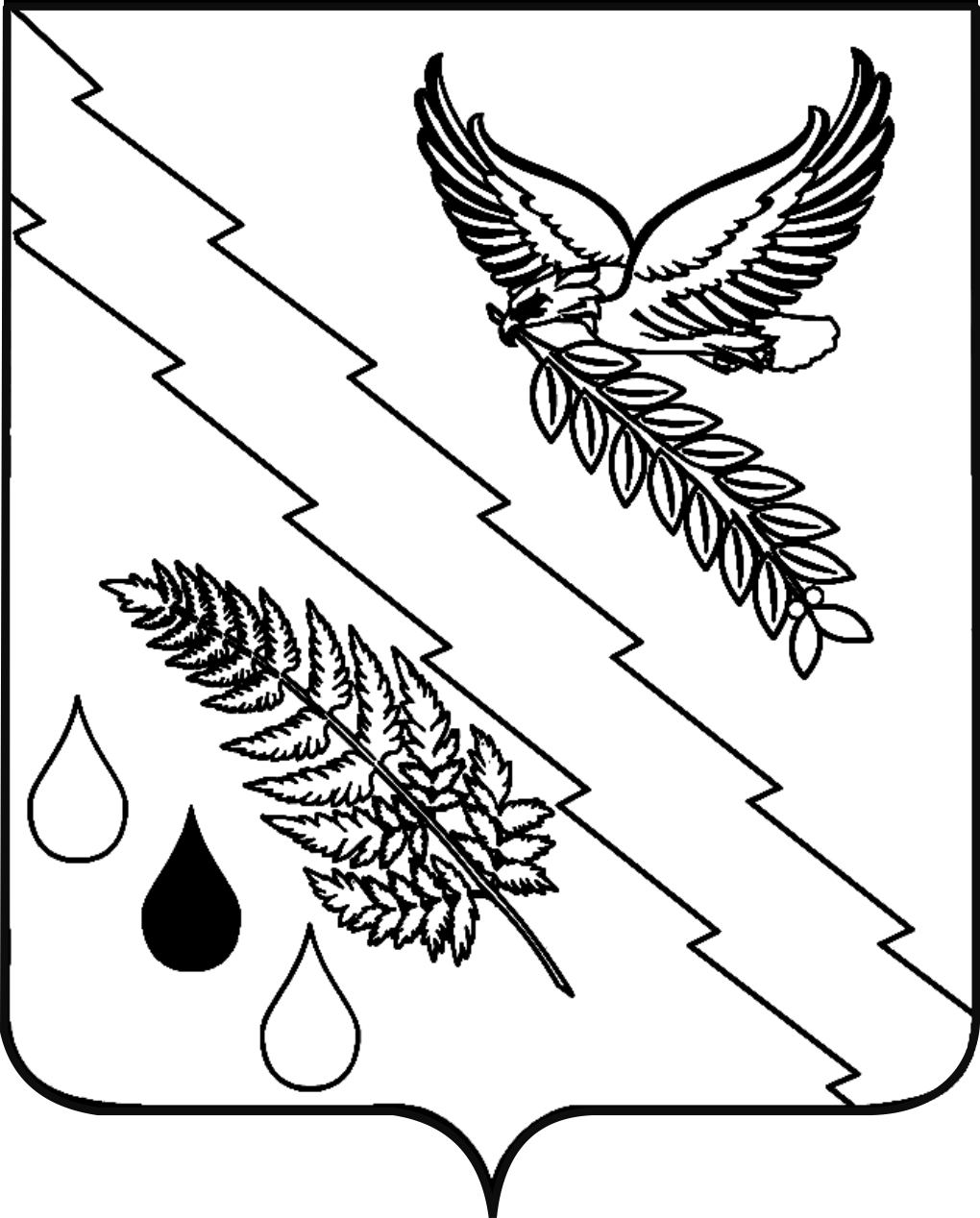 